Titel			InterrailTema:			Sorg, Rejse, Valg, Identitet, Ungdomsliv, Kærlighed, Krig og Ondskab.  Fag: 			DanskMålgruppe: 		8.-10. klasseOm bogenI ‘Interrail’ møder vi to skæbner, to skiftende jeg-fortællere. Junuz er mere eller mindre på flugt fra et liv, hvor han har fået ødelagt alle de gode relationer. På trods af et godt hjerte, har han trådt ved siden af så mange gange, at han ikke længere kan finde den rigtige vej at betræde. Den historie han bærer rundt på er medrivende og en hel bog i sig selv. Helena siger farvel til kæresten på perronen, hun er på vej imod Italien, hvor sommerferien skal tilbringes. Hun tager også afsked med nogle ungdomsår, der i mere end én forstand har givet hende synlige ar på sjælen. I første omgang har Junuz og Helena travlt med at fortælle til os læsere, hvordan de opfatter hinanden med fordomme og forventninger, der dog hurtigt forandrer sig. Og så fortæller de deres historie. Den der ligger forud for deres møde i toget, og som de nu i stigende grad får behov for og lyst til at lægge bag sig. Om den pædagogiske vejledning‘Interrail’ er en pågående og poetisk ungdomsroman, der både beskæftiger sig med svære, alvorlige temaer - og samtidig præsenterer læserne for en troværdig og fintfølende kærlighedshistorie. I centrum har vi bogens to jeg-fortællere, Helena og Junuz, der med hver deres bagage finder sig til rette i togkupéen. Bogen er oplagt at arbejde med i forhold til personkarakteristik, fortællerforhold og temaer. Den vil passe fremragende til værklæsning i 8.-10. klasse. Denne pædagogiske vejledning tager udgangspunkt i opgaver før, under og efter læsningen og lægger op til at variere imellem klassesamtaler, gruppearbejde og individuelt arbejde. Der er en meget stor mængde opgaver i vejledningen, det er derfor oplagt at fravælge nogle. Sidst i vejledningen findes en baggrundsbeskrivelse af forfatteren Mette Klint, der vil være interessant for eleverne at læse og arbejde med. Faglig relevans/kompetenceområderArbejdet med ‘Interrail’ giver gode muligheder for at arbejde med fortolkning og temaer i danskundervisningen. Samtidig giver bogen to autentiske og fintfølende ungdomsportrætter og kommer omkring temaer som sorg, rejse, valg, identitet, ungdomsliv, kærlighed, krig og ondskab.  Forslag til læringsmål Eleven kan vurdere tekstens sproglige virkemidler.Eleven kan sætte tekster ind i sammenhæng. Eleven kan forberede større multimodale produktioner.Eleven kan respondere på sproglig stil.Eleven har viden om metoder til layout af forskellige genrer.Eleven kan følge forløb og komposition i komplekse tekster.Eleven har viden om fortællerpålidelighed og betydningslag i teksten.Eleven kan fortolke egne og andres fremstillinger af identitet i tekster.Eleven har viden om metoder til at sætte tekster i relation til aktuelle problemstillingerIdéer til undervisningenVejledningen her lægger op til, at man arbejder med ’Interrail’’ før, under og efter læsningen. Opgaveforslagene ligger både op til fortolkningsarbejde og kreative, meddigtende, praksisorienterede litteraturopgaver. Før læsningenForventningerHvilke forventninger har du til bogen og dens handling, når du ser på forsiden? Hvilke forventninger har du til bogen og dens handling, når du hører bogens titel ‘Interrail’?De første linjerI ‘Interrail’ vil du møde to forskellige fortællere. Helena og Junyz. Det er dem, der præsenterer dig for historien og handlingen - og det er dem, bogen handler om.Du får her deres første sætninger:Junuz: “Da jeg forlod fængslet, tog jeg bussen til hovedbanen, hvor jeg købte en fransk hotdog og en kop kaffe.”Helena: "Jeg har fået vinduespladsen og slukket mobilen. Jeg vil prøve at lade den ligge. Ikke tjekke updates.”Hvilket indtryk får du af bogens to hovedpersoner, når du læser de to citater? Hvad tror du der kendetegner deres personlighed og historie?InterrailDette er titlen på bogen. Tal sammen i klassen om, hvad I ved om interrail. Under læsningen:Steder i bogen, steder i livet, steder i virkelighedenKøbenhavn, s. 5-21Hvad er Junuz og Helenas første indtryk af hinanden?Hvad får du at vide om Junuz og Helenas baggrund?På side 14 har de deres føste samtale, hvordan udvikler den sig?“Jeg er jo barn af den krig”, sådan står der skrevet på side 16. Hvad mener Junuz (og forfatteren) med denne sætning. På side 18-20 fortæller Junuz om Laura. Find3311 frem til fem tillægsord, som han vælger at beskrive hende med.Odense, s. 21-52I Junuz liv er der meget stor forskel på henholdsvis Laura og Niclas - og Mulle og Stoffer. Hvad fortæller det om Junuz personlighed, at han har brug for dem alle?Junuz virker overrasket over Helenas indsigt og interesse for kristne kulturhistorie. Find eksempler på andre steder i teksten, hvor de overrasker hinanden og modbeviser de fordomme som de har over for hinanden? Hvad fortæller det om Junuz, at han smider fødderne op af Helena, uden at han kender hende?Helena laver en intertekstuel reference til Rødhætte og ulven på side 33. Hvad mener hun med den?Hvad er det med trainsurfing, der tiltrækker Junuz? Hvordan beskriver han det?Fredericia, s. 52-57Helena bliver mindet om psykologkonsultation i mødet med Junuz. Hvorfor?Hvad menes der med en IKEA-familie?På side 54 siger Junuz følgende: “Hvordan kan det være, at I piger har så svært ved det? I vil så gerne være perfekte og dygtige…” Hvad tænker du om citatet? Har Junuz en pointe eller er det bare en fordom?Hvordan har Helena det med at Junuz har set arrene på hendes håndled? Helena beskriver hendes rejse således på side 56; “Det handler også om at arbejde med den våde ler og få den til at hærde i solen, så den står fast og klar til brænding.” Hvad kan det også være en metafor for?Kolding,  s. 57-67Hvilke forskelle ser Helena i sig selv og Junuz?“Hvordan kan en fremmed se mig på så kort tid, når ingen derhjemme har set det.” Hvad mener Helena med denne bemærkning, og hvordan tror du, at det føles?Hvilket indtryk får du af Faruk og det arbejde, som Junuz får hos ham?Lunderskov: s. 67-71Helena tager imod Junuz udfordring og byder en fremmed på kaffe. Hvad bliver resultatet af handlingen, og hvad tror du, at det lærer Helena?Hvad opdager Junuz med Nicklas far - og hvilken betydning tror du, at det får for Junuz, at glansbilledet af kernefamilien krakelerer?Rødekro: s. s. 71-99“Jeg tænker mest på mig selv”, siger Junuz. Helena modsvarer; “Det tror jeg faktisk ikke på. Du er meget opmærksom på alt omkring dig”. Hvem tror du har ret og hvorfor?Hvad menes der med at være træt af at være på?“For folk, som har mistet, kan selv bittesmå ting vokse og blive store altædende uhyrer, som sluger al fornuft og anstændighed.” Hvad tror du, at Faruk mener med det udsagn?Genlæs siderne 80-82 og forhold dig til Helenas og Junuz samtale. Hvem af dem synes du har de bedste pointer?Hvad har Junuz arbejde fået ham til at tænke over - og hvordan udvikler hans arbejdsliv og privatliv sig?Flensborg: s. 100-122Hvad er det der gør, at Helena åbner op for sin historie til Junuz?Hvorfor skar Helena i sig selv?De har begge to i deres liv holdt hemmeligheder skjult for deres nærmeste. Beskriv hvilke og hvorfor?Junuz indleder en affære med Emma. Hvordan beskrives hun og hvad har hun som Laura ikke har?Både Helena og Junuz bliver afhængige af noget. Hvilket ‘stof’ bliver deres og hvorfor?Hamburg: s.122-163Hvad sker der i Hamburg og hvad ændrer sig mellem de to i timerne, som de tilbringer der?Junuz finder et brev. Hvad indeholder det og hvad gør det ved Junuz?Hvad sker der nytårsaften og hvordan tror du, at Laura må føle? Hvorfor stopper Junuz ikke bare sit forhold til hende?På side 142 siger Helena følgende ord. “Og noget i mig er forandret. Jeg ved ikke, hvad det er, men foran mig ligger en ny vej, jeg ikke har set før.” Hvad tror du, at det betyder?Hvad sker der imellem Nicklas og Junuz - og hvorfor?Hvad sker der med Stoffer, og hvordan reagerer Junuz?Fulda: s. 163-167Hvilke tanker gør Helena sig om henholdsvis Junuz og kæresten Mathias på side 163-164?I sommerhus med Laura hørte Junuz lyden af metal, der smækkede sammen om mine ankler. Hvad mener han med den sammenligning?Frankfurt, s. 167-169“Jeg har svigtet alle, der nogensinde har holdt af mig.” Sådan beskriver Junuz baggrunden for hans rejse. Ud fra det du har læst - synes du da, at han har ret? Würzburg: s. 170-178Hvordan tænker Helena om Junuz på side 170?Hvordan opdager Laura hemmeligheden om Emma - og hvordan reagerer hun?Hvilken historie fortæller Faruk fra Bosnien, og hvilken rolle spiller skolelæreren i denne?Nürnberg: s. 178-184På side 179 siger Helena; “Vi skal blande os i hinandens liv.” Hvad betyder det, og er du enig?Hvad sker der mellem Faruk og Junuz?Ingolstadt: s. 185-193Hvad sker der på Lolland og hvordan/hvorfor handler Junuz og Faruk forskelligt?Helena finder billeder frem af hende og Mathias. Hvad tror du hun leder efter, hvad forestiller billlederne og hvad mangler hun i dem?Hvad tænker du om de handlinger, som Junuz gør for at redde de afrikanske piger. Og hvordan tror du, at det må føles at lave et sådant opkald til sin mor?München: s. 193-203Hvordan reagerer Junuz mor, Anders og Niels-Jørgen på situationen i Emmas forældres sommerhus?Hvordan har Helena det med, at de skal skilles i München - og hvordan kommer det sprogligt til udtryk?Hvad hører Junuz om sin fars historie - og hvad tror du den viden, får af betydning for ham?Spor 7: s. 203-229Hvilke tanker gør Helena sig på side 204-205 - og hvordan tror du, at hun har det indeni?Hvilken sandhed går op for Junuz, da han besøger Faruk i fængslet?“Bare det at du vil noget, og at du gør noget…Det gør mig simpelthen så glad.” Sådan siger Junuz mor, da hun hører om hans planer. Prøv at beskriv, hvordan det må have været, at være hans mor i det forløb, som han har været igennem.Hvorfor tror du, at Junuz besøger Faruk i fængslet en sidste gang? “Jeg bobler som champagne indeni. ” Hvordan har Helena indeni, da hun til sidst får smidt forsigtigheden over bord og finder Junuz’ tog? Hvad er det, som han får hende til at føle, der får Helena til at følge ham ud på et ukendt eventyr. Efter læsningen:Den nye og den gamle HelenaPå side 7: “Jeg har krammet Mathias farvel på perronen, og jeg kunne ikke lade være med at tude igen, selvom jeg havde tudet hele natten i hans arme og med tvungen overbevisning i stemmen gentaget, at vores forhold sagtens kan klare adskillelsen på en måned. Vi skal flytte sammen, når jeg kommer hjem.”  På side 223: “Jeg løber med rygsækken bankende mod min ryg, den rusker i mig og er lige ved at slå mig ud af kurs. Som om jeg ikke allerede er det. Jeg griner, men samtidig er gråden på vej lige inde bag.”Se godt på de to citater. Hvad er den største forskel imellem den Helena, vi møder på bogens første sider og den Helena, vi siger farvel til på de sidste sider?Carpe Diem - Grib NuetBeskriv hvordan Helena og Junuz på hver deres måde griber nuet i løbet af fortællingenBrochureLav en folder/brochure, hvor du gør reklame for interrail. Målgruppen skal være unge. Lad evt Junuz og Helena fortælle om deres oplevelser. Cirkelkomposition‘Interrail’ gør på mange måder brug af en cirkelkomposition. Det betyder, at fortællingen begynder og slutter ens. Det er Junuz, der indleder og afslutter romanen med de samme ord - og undervejs bliver det også tydeligt, at Junuz fortæller sin historie til Helena - og at det er Helena, der fortæller deres fælles historie til os.  Diskuter på klassen, hvad denne særlige form for komposition bidrager med til jeres forståelse af teksten. Og gå herefter selv på jagt efter andre elementer i teksten, der viser noget med komposition, handlingsforløb og bogens fortælleteknik.Altædende uhyrer“For folk, som har mistet, kan selv bittesmå ting vokse og blive store altædende uhyrer, som sluger al fornuft og anstændighed.” Hvordan passer Faruks udsagn på handlingen, og det du ved om både ham selv og Junuz, nu hvor bogen er færdiglæst? Forhold dig samtidig til ondskab, som er et af bogens temaer. Hvordan kan en mand som Faruk, med sine ru næver, der er gode at holde, have været ondskaben selv?FaderrollenDer er mange tegn i fortællingen på, at Junuz´ savn af hans far har haft stor betydning. Da han møder Faruk, får han for en stund en lille erstatning - det samme gør sig gældende med Anders, senere hen. Skriv et lille essay om faderrollen. Hvad er det vigtigste ved en far, hvad skal faren kunne og hvordan er dit eget forhold til din far? 24 timer, der forandrer dit livIngen tvivl om, at Junuz og Helenas møde bliver skelsættende for dem. De er ikke de samme personer, som da de vågnede om morgenen. Sådanne 24 timer kan man være heldig/uheldig at opleve i løbet af livet. Måske har du selv det? Skriv om en dag, der bød på begivenheder og situationer, der gjorde, at du var en helt anden person, da den var omme.De sidste linjer - om de første linjerInden du startede med at læse ‘Interrail’, blev du bedt om at forholde dig til Helena og Junuz første sætninger og herudfra danne dig et indtryk af, hvad der kendetegnede bogens to hovedpersoner. Genlæs det du skrev ned og genovervej! Passer dine betragtninger på det helhedsbillede, som du nu sidder med efter at have læst bogen færdig? Havde du nogen fordomme eller forventninger, der ikke blev indfriet? Hvorfor/hvorfor ikke? Sammenlign eventuelt dine overvejelser med de tanker, som Junuz og Helena havde om hinanden i begyndelsen af bogen. Hvordan tog de fejl om hinanden? Bogens temaerVælg et af bogens temaer at arbejde med. Det kan fx være; cutting, menneskehandel, chancen, rejsen, valget, identitet, ungdomsliv, kærlighed, krig.  Find andre skønlitterære eller faglitterære tekster, der beskæftiger sig med temaet og perspektiver imellem ‘Interrail’ og disse. Lav en forsideLav din egen forside til bogen. Omslaget til ‘Interrail’ afslører ikke meget af handlingen. Giv dit eget bud på, hvordan forsiden kunne tage sig ud, hvis den skulle afsløre lidt mere af handlingsforløbet. Brug eksempelvis det online layoutværktøj Canva til at skabe din egen forside.Diskuter efterfølgende i klassen, når I har vist hinandens bud, om det er en styrke eller svaghed ved bogen, at forsiden ikke røber mere?Lav en BogBentoEn BentoBox er en japansk madpakke, hvor maden er delt op i små rum. Samme princip gælder for en BogBento. Det er et billede af en bog, hvor man har sat fysiske objekter rundt omkring bogen, der passer til historien eller personerne i fortællingen. Hvis man gør det virkelig godt, så kan en BogBento næsten formidle ligeså godt som et resumé. Søg på Google for yderligere inspiration. Lav en bogteaserGå sammen og udvælg et centralt afsnit i bogen. Udvælg et citat og find en central scene i afsnittet, der vil kunne fungere som en filmisk scene. Det kan både være én scene fra toget, eller det kan være en scene fra Junuz eller Helenas selvfortælling. En teaser behøver ikke, som fx en bogtrailer, bestå af mere end et enkelt klip. Film den enkelte scene og indtal efterfølgende det udvalgte citat. Sæt lyd og billede sammen til en færdig bogteaser. Præsenter jeres bogteasers for hinanden efterfølgende. De 10 BudUdfyld skemaet nedenfor. Opgaven er en hurtig måde at lave analyse af ‘Interrail’ på.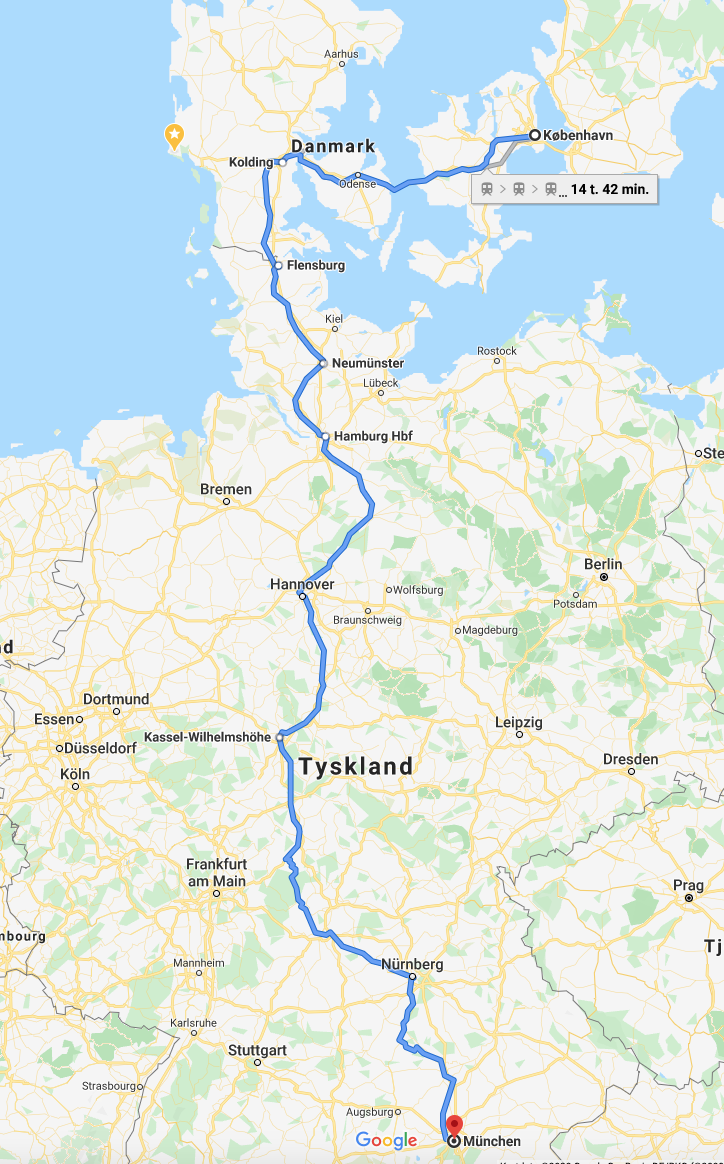 Togtur vs BerettermodellenTil højre ser du et kort over den togtur, som Junuz og Helena er på. Kig efter de forskellige byer, som de stopper ved. Dem finder du også i bogen. Brug kortet til at placere berettermodellens forskellige punkter i forhold til det handlingsforløb, som Junuz selvfortælling viser. Skriv til forfatterenLæs Mette Klints tanker og baggrundsbeskrivelse for bogen nedenfor. Skriv herefter et svar til hende, hvor du bl.a. fortæller om du er enig i hendes synspunkter og om du mener, at hun lykkes med de intentioner, som hun havde for bogen.Forfatter Mette Klint fortæller om baggrunden for bogenDet er på ingen måde autofiktion. Beklager. Men jeg har både rejst og blaffet en del, fra jeg var 16 år og haft enormt mange besynderlige og sjove møder med folk. Og jeg kan genkende mig selv i både Junuz og Helenas tilgang til livet. Det tror jeg, mange kan. Jeg ville gerne skrive en bog for begge køn, og jeg ville lade hovedpersonerne møde verden med deres ungdommelige fordommeog ryste dem lidt. Og så var jeg ret tidligt sikker på, at de skulle handle modsat af, hvad de hidtil havde gjort: Junuz skulle følge sin plan, selvom hans 'mavefornemelse' nok sagde noget andet. Og Helena skulle for en gangs skyld følge sin mavefornemmelse. Begge dele er nemlig vigtigt at kunne. I lang tid inden bogen tog form, kredsede mine tanker om krigen i Jugoslavien. Et land, min veninde holdt ferie i, en klassekammerats mor kom fra. Jeg var teenager og husker med gru, de billeder af koncentrationslejrenes genkomst i Europa. Det ubegribelige sammenbrud. Hvordan kunne det gå så galt, så hurtigt? Jeg læste flere bøger om krigen og analyser og interviews. Men krigen var jo ikke min. Jeg kunne ikke skrive en roman om en krig, som ikke var min. Så jeg fandt på Junuz, som var barn af den krig og som møder en af de værste bødler. I form af et godt menneske, han knytter sig til. Det svigt, han oplever da sandheden går op for ham. Den ubegribelighed og håbløshed det fører med sig. At møde ondskab. Som en eller politimand har sagt: Du jagter et monster men fanger et menneske. Nazibødlerne var kærlige familiefædre. Sådan er ondskab. Og det ville jeg gerne belyse. Så det blev til rammen om Junuz' liv den korte periode vi følger ham. Det var egentligt afsættet til romanen.Men jeg var ret sikker på, at jeg ville lade historien ende godt med smil på læben. Jeg synes ofte ungdomsromaner især i skolebrug, er så traurige. Der er næsten ikke noget håb, og karaktererne skal så grueligt meget igennem. Her ville jeg gerne have, at de unge var igennem det værste og ude på den anden side. Derfor fylder bl.a. cutting-historien heller ikke ret meget. Den er bare et vilkår, en parentes. Så romanen udspiller sig i det store håb. Jeg håber, at både pigerne og drengene sidder med den der følelse af: Jeg ku sgu godt tænke mig at være lidt som ham der Junuz. Eller jeg ville ønske, jeg turde det samme som Helena. De klarede den sgu. Og nu sidder de her. Og det skal sgu nok gå alt sammen. Den der 'Det skal sgu nok gå' -følelse håber, jeg læseren får med fra bogen. Jeg håber, de ikke tror alle valg er definitive, men at man gerne må slingre lidt. At det er slingrekursen i livet, der ER livet. Som den tegnede streg på kortet også illustrerer. 1Tema, der beskriver bogen2Personer, der har afgørende betydning3Steder i handlingen, der viser hvor eller hvornår historien foregår4Sætninger, der viser hvordan sproget er5Situationer i bogen, der er vigtige for handlingen6Tillægsord, der beskriver hovedpersonen7Replikker, der fortæller noget om personerne8Billeder, der ville passe til bogens forløb9Genstande, der optræder i historien10Ord, som beskriver hvad du synes om bogen